3569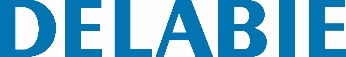 Saboneteira cesto muralangularReferência: 3569 Informação para prescriçãoSaboneteira cesto de ângulo mural. Modelo robusto. Acabamento Inox polido brilhante. 